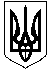 УКРАЇНАОЛЕКСАНДРІЙСЬКА РАЙОННА ДЕРЖАВНА АДМІНІСТРАЦІЯКІРОВОГРАДСЬКОЇ ОБЛАСТІ ВІДДІЛ ОСВІТИвул. 6-го Грудня, .  Олександрія, Кіровоградська область, 28000, тел./факс 05 (235) 4-40-39,E-mail: woorda2015@ukr.net Код ЄДРПОУ 0214413420.05.2015 року  № 904Директорам загальноосвітніх навчальних закладів Про забезпечення безпеки життєдіяльності учнів навчальних закладів району під час відпочинку влітку 2015 рокуНа виконання Законів України “Про оздоровлення та відпочинок дітей”, “Про охорону дитинства”, “Про забезпечення санітарного благополуччя населення”, “Кодекс цивільного захисту України”, Типового положення про дитячий заклад оздоровлення та відпочинку, затвердженого постановою Кабінету Міністрів України від 28.04.2009 року № 422, ДСанПіНу 5.5.5.23-99 та у зв’язку із забезпеченням безпеки життєдіяльності учнів навчальних закладів області під час відпочинку влітку 2015 року департамент освіти і науки облдержадміністрації звертає увагу на необхідність вжиття заходів щодо попередження травмування та загибелі дітей на:спортивних та ігрових майданчиках, водних об’єктах та поблизу водоймищ, вулиці;у:громадських місцях, громадському транспорті,  ліфті;  під час:експлуатації побутових газо- та електроприладів,спілкування зі сторонніми людьми;від:пустощів з вогнем і вибухонебезпечними предметами, отримання сонячних та теплових ударів, отруєння дикорослими рослинами, токсичними речовинами, недоброякісними продуктами, самогубства тощо.З огляду на вищевикладене рекомендуємо перед початком літніх канікул провести у підпорядкованих навчальних закладах:первинні інструктажі з питань безпеки життєдіяльності з означених вище питань;роз’яснювальну роботу щодо посилення контролю щодо створення безпечних умов для відпочинку та організованого перевезення дітей до місць оздоровлення;	 консультативно-роз’яснювальну роботу серед батьків учнів, вихованців про їх відповідальність за збереження життя і здоров'я дітей та правил безпеки у побуті.	Одночасно нагадуємо, що формування та затвердження складу груп дітей для направлення до дитячого закладу оздоровлення повинно проводитися не пізніше як за два дні до їх від’їзду. Окрім того, у разі залізничного перевезення організованих груп дітей до місць оздоровлення кожна група в кількості 15 дітей забезпечується особою, яка її супроводжує, та медичним працівником, які пройшли медичне обстеження. У разі організації автобусних перевезень дітей на кожну групу з 10 учнів призначається особа, яка її супроводжує, а також від 30 - додатково призначається один медичний працівник. Особи, які супроводжують дітей під час їх перевезення до або з місця оздоровлення та відпочинку, перебувають у відрядженні та несуть персональну відповідальність за життя і здоров’я дітей до передачі їх працівникам відповідного дитячого закладу оздоровлення та відпочинку чи батькам, або іншим законним представникам. Перед відправленням груп дітей на оздоровлення з особами, які супроводжують дітей під час іх оздоровлення, ^ проводиться інструктаж з охорони праці, в тому числі з батьками. Відповідальність дитячої о закладу оздоровлення та відпочинку за життя і здоров я дітей настає  з моменту передачі дітей за списком особами, які їх супроводжували, керівникам цихзакладів.			Керівникам навчальних закладів, начальнику табору:нормативних актів державної, галузевої та внутрішньої чинності з питаньохорони праці, безпеки життєдіяльності, пожежної безпеки, санітарногозаконодавства та організації харчування учнів тощо;- первинних засобів пожежогасіння: пожежного інвентарю (ящиків із піском, бочок з водою, пожежних відер тощо), сертифікованих вогнегасників, встановлених відповідно до нормативних вимог, та, які пройшли технічне діагностування та обслуговування (перезарядку і переосвідчення);- актів перевірки внутрішніх та зовнішніх джерел водопостачання (пожежних кранів, пожежних водойм) на предмет забезпечення їх пожежним інвентарем (рукавами);	- інструкцій та інструктажів з безпеки життєдіяльності, охорони праці,зокрема з питань пожежної безпеки;- планів-схем евакуації вихованців у разі виникнення пожежі, які містять графічну та текстову частину;- дозволів місцевих санітарних служб та органів державного нагляду з питань пожежної безпеки на безпечне функціонування табору;- декларацій на виконання робіт на висоті понад 1,3 м.;- актів здачі електроустановок в експлуатацію, паспорта на електрообладнання, апаратуру й прилади;- виконавчої схеми електричних з’єднань, блокувань, сигналізації, їх розміщення та протоколів електричних випробувань, вимірів, налагодження окремих пристроїв тощо;- актів щодо вивільнених евакуаційних шляхів та відсутність протипожежних недоліків режимного характеру (справних електричних розеток та вимикачів, встановлених на негорючий основі). Забезпечити контроль за тим, щоб евакуаційні виходи-двері, були не замкнені під час перебування дітей у будівлі табору;- актів-дозволів місцевих органів ДСНС, санітарних служб щодо можливості використання водоймищ та прилеглих до них територій;- актів випробування спортивного обладнання, огляду територій таборів; актів перевірки термометрів духових шаф;- актів чищення віконного скла та електроламп від пилу та забруднення; проходження медичних оглядів працівниками табору;наказів директора навчального закладу з питань безпеки життєдіяльності: “Про організацію роботи табору”;“Про затвердження штатного розпису табору”;“Про організацію режиму харчування учнів у таборі”; наказів директора (начальника) табору:“Про затвердження переліку нормативних документів”;“Про затвердження (або перегляд) інструкцій з питань охорони праці, безпеки життєдіяльності”;“Про затвердження програми, порядку проведення вступного інструктажу з вихованцями;“Про затвердження програми, тривалості проведення вступного інструктажу з працівниками табору”;“Про затвердження конспекту вступного інструктажу”;“Про організацію роботи табору з охорони праці”;“Про організацію роботи з питань безпеки життєдіяльності вихованців”; “Про медичне обстеження працівників”;“Про попередження харчових отруєнь та інфекційних захворювань вихованців”;“Про проведення заходів з оздоровлення вихованців”;“Про розподіл вихованців по загонах і закріплення вихователів за ними”; “Про протипожежну безпеку у таборі”;“Про огляд електрообладнання та електромереж”;“Про створення комісії з розслідування нещасних випадків”;“Про чищення віконного скла та електроламп від пилу та забруднення”;“Про організацію чергування в таборі”;“Про затвердження Комплексних заходів з питань безпеки життєдіяльності вихованців табору” та Комплексних заходів з питань охорони праці; журналів:реєстрації та видачі інструкцій з охорони праці;реєстрації вступного інструктажу (для вихованців та працівників);реєстрації первинного, позапланового, цільового інструктажів (для вихованців та працівників); оперативний журнал; інструкцій:вступного інструктажу з безпеки життєдіяльності для вихованців під час відпочинку;з безпечного поводження вихованців у разі виявлення ними вибухонебезпечних предметів;з безпечного поводження на воді (при організації купання); з безпеки життєдіяльності при проведенні організованих виховних заходів; посадових та робочих інструкцій з охорони праці, безпечного виконанняробіт.Забезпечити контроль за дотриманням вимог до санітарно-технічного обладнання таборів:обладнання обідніх залів їдалень або харчоблоків таборів умивальниками з підведеною гарячою та холодною водою з розрахунку один умивальник на 20 посадкових місць. Біля кожного умивальника має бути мило, електрорушник та/або паперові серветки (індивідуальні рушники) та повітряно-теплового режиму:провітрювання, зокрема наскрізне, ігрових кімнат, кімнат для гурткової роботи;обладнання вікон, крім північної сторони, сонцезахисними пристроями або шторами.При організації роботи гуртків в слюсарних, столярних, художніх майстернях забезпечити виконання робіт вихованцями у спеціальному одязі, а також дотримання ними усіх вимог безпеки під час роботи на верстатах, швейному обладнанні тощо.Принагідно нагадуємо, що заходи з фізичного виховання, що проводитимуться у таборі, повинні відповідати віку дітей, стану їх здоров'я, рівню фізичного розвитку та фізичної підготовки, з обов'язковим проведенням тематичного первинного інструктажу з безпеки життєдіяльності.За результатами контролю вживати відповідних заходів реагування.Начальник відділу освіти                                                            О.Коріненко